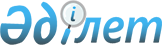 О внесении изменений и дополнения в решение районного маслихата от 26 декабря 2013 года № 140 "Об утверждении Правил оказания социальной помощи и определения перечня отдельных категорий нуждающихся граждан в Уилском районе"
					
			Утративший силу
			
			
		
					Решение Уилского районного маслихата Актюбинской области от 7 августа 2014 года № 191. Зарегистрировано Департаментом юстиции Актюбинской области 2 сентября 2014 года № 4017. Утратило силу решением маслихата Уилского района Актюбинской области от 13 марта 2017 года № 86      Сноска. Утратило силу решением маслихата Уилского района Актюбинской области от 13.03.2017 № 86 (вводится в действие по истечении десяти календарных дней после дня его первого официального опубликования).

      Примечание РЦПИ.

      В тексте документа сохранена пунктуация и орфография оригинала.

      В соответсвии с пунктом 2-3 статьи 6 Закона Республики Казахстан от 23 января 2001 года "О местном государственном управлении и самоуправлении в Республике Казахстан", постановлением Правительства Республики Казахстан от 21 мая 2013года № 504 "Об утверждении Типовых правил оказания социальной помощи, установления размеров и определения перечня отдельных категорий нуждающихся граждан" Уилский районный маслихат РЕШИЛ:

      1. Внести в решение районного маслихата от 26 декабря 2013 года № 140 "Об утверждении Правил оказания социальной помощи и определения перечня отдельных категорий нуждающихся граждан в Уилском районе" (зарегистрировано в Реестре государсвенной регистрации нормативных правовых актов за № 3772, опубликовано 4 и 13 февраля 2014 года в газете "Ойыл" № 5-6) следующие изменения и дополнение:

      1) в пункте 7:

      в абзаце 10:

      слово "туберкулеза." заменить словом "туберкулеза;"

      и дополнить абзацем 11 следующего содержания:

      детям инвалидам, обучающимся и воспитывающимся на дому.

      2) в пункте 8:

      слово "четырехкратного" заменить словом "однократного".

      2. Настоящее решение вводится в действие по истечении десяти календарных дней после дня его первого официального опубликования.


					© 2012. РГП на ПХВ «Институт законодательства и правовой информации Республики Казахстан» Министерства юстиции Республики Казахстан
				
      Председатель сессии районного маслихата: 

Ж. Жакып

      Секретарь районного маслихата: 

Б. Бисекенов
